Негосударственное образовательное учреждениевысшего профессионального образования«Тольяттинская академия управления»Средняя общеобразовательная школа Разработка урока математики в 6 классе по теме:«Окружность. Длина окружности»Выполнила учитель математики Солодилова Елена ВладимировнаПлан-конспект урока математики в 6 классеДата проведения: 21.01.2013 г.Тема: Окружность. Длина окружностиЦель: Дать понятие об окружности, длине окружности.Задачи:1.Образовательная: расширить знания по теме «Окружность» (информационная компетентность).2.Развивающая: закрепить умение анализировать, выделять главное, сравнивать, задавать вопросы, оценивать, работать по алгоритму (технологическая компетентность).3.Воспитательная: умение работать в группе,  постановка культуры общения, умения слушать, т.е. формирование коммуникативной компетентности.Тип урока: комбинированныйТехнологии: информационно-коммуникативная, проблемного диалога, практико-ориентированные задания.Межпредметные связи: история (история открытия формулы - нахождения длины окружности).Оборудование и реактивы: Ноутбук, проектор, интерактивная доска, авторская презентация  в программе SmartBoard «Окружность»,;Раздаточный материал: шаблоны окружностей разной длины для работы в паре и  карточки для рефлексии.Оформление доски: На интерактивной доске  - «зашторенная» презентация урока; на белой доске - домашнее задание. Предварительная работа: учащимся класса предлагаются индивидуальные задания (по желанию): подготовить сообщения об истории открытия длины окружности.План урока:I этап  -  Организационный момент (1 мин)II этап  - Изучение нового материала (17 мин):III этап – Практическая работа в малых группах (15 мин)IV этап – Подведение итогов урока (2 мин)V этап – Рефлексия (3 мин)VI этап – Домашнее задание (2 мин)Ход урока:Практическая работа – в малых группах (в паре).Заключительный этап урока включает в себя проверочную работу в виде самостоятельной работы (Приложение 2). Подведение итогов урока А сейчас давайте вспомним, что сегодня на уроке мы:Повторили…Узнали…Закрепили…Рефлексия Учащиеся заполняют небольшие таблички:Домашнее задание: 656 (в,г), 657 (в, г), 663, 664Наш урок закончен. Спасибо за урок.Литература:1. Зубарева, И.И. Математика. 6 класс.: Учеб. для общеобразоват. Учреждений / И.И. Зубарева, А.Г., А.Г. Мордкович. – 5-е изд. – М.: Мнемозина, 2010.   На уроке присутствовали: Санышева Л.Н., Коновалова Л.Д., Урывская Н.В.Заместитель директора по УВР СОШ ТАУ ________________________ /Богданова Н.А./ПриложенияПриложение 1.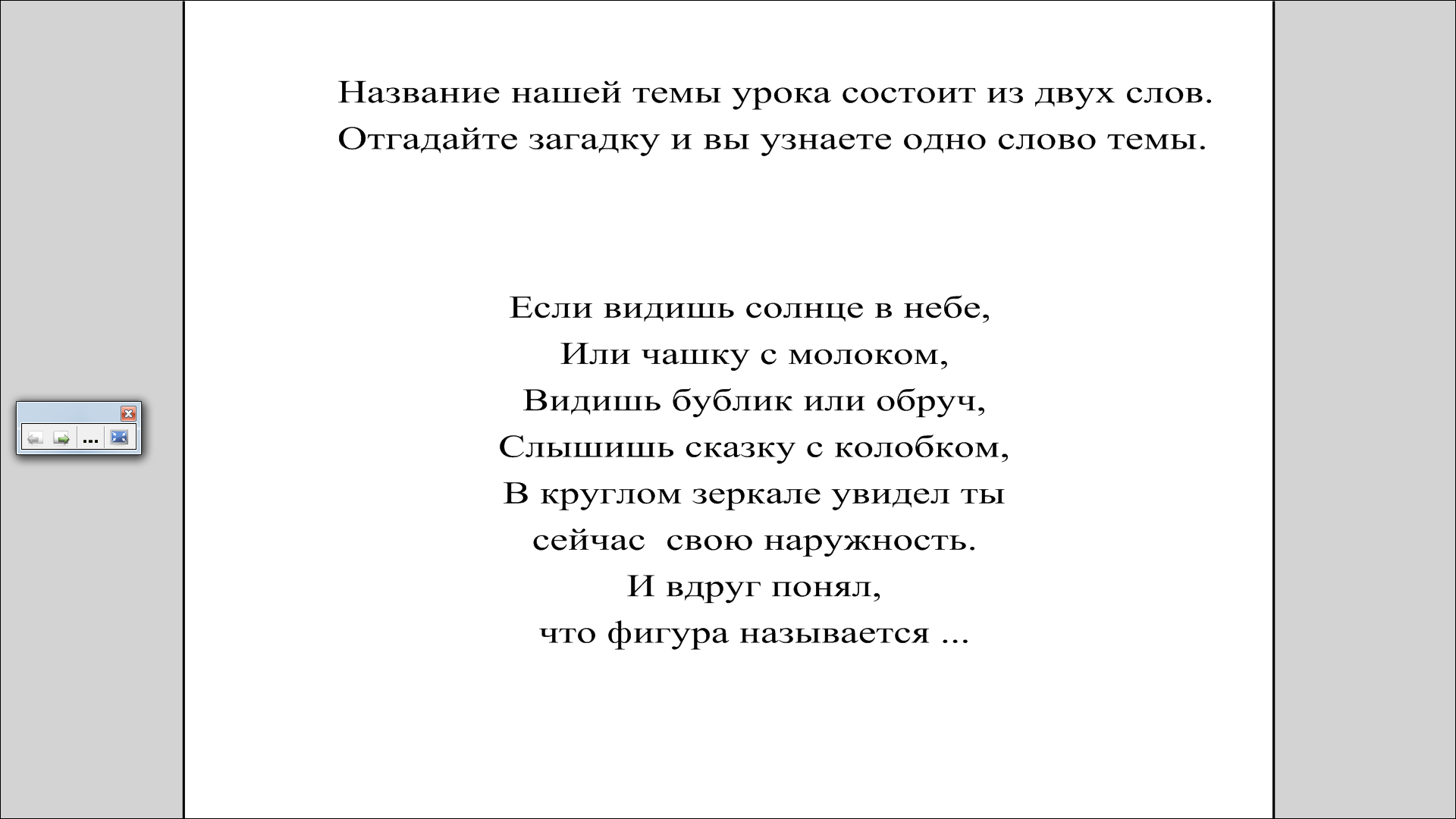 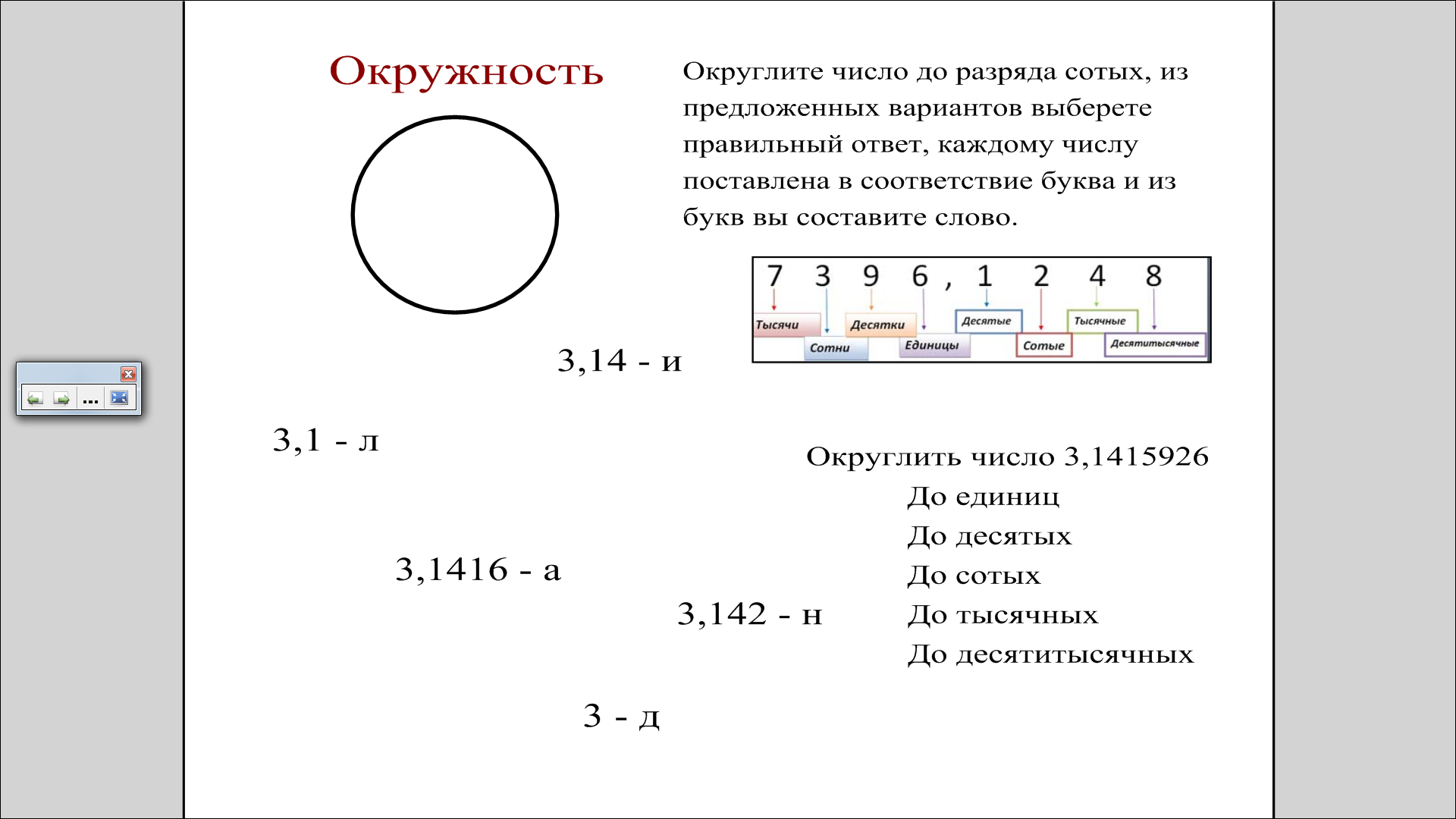 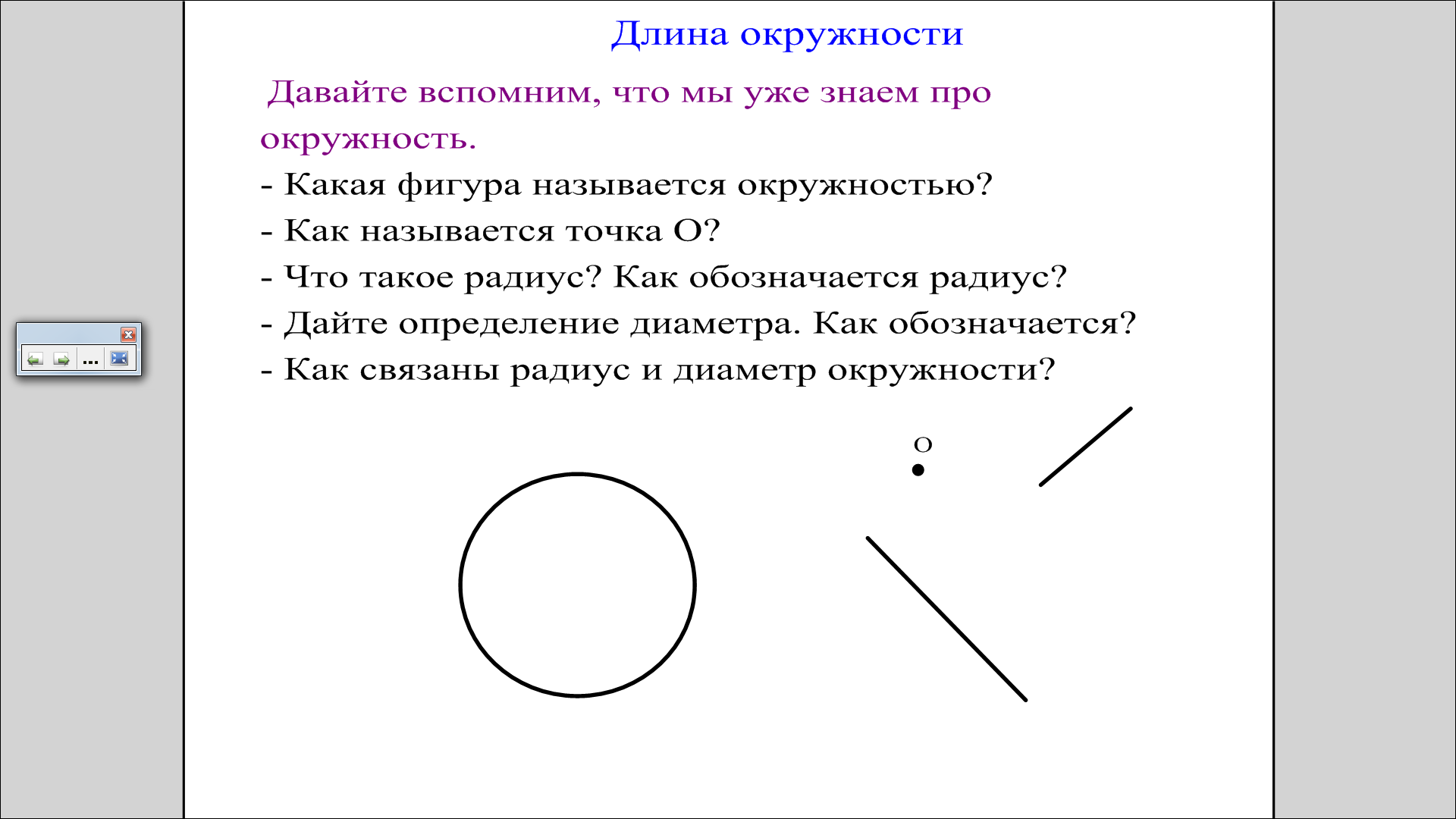 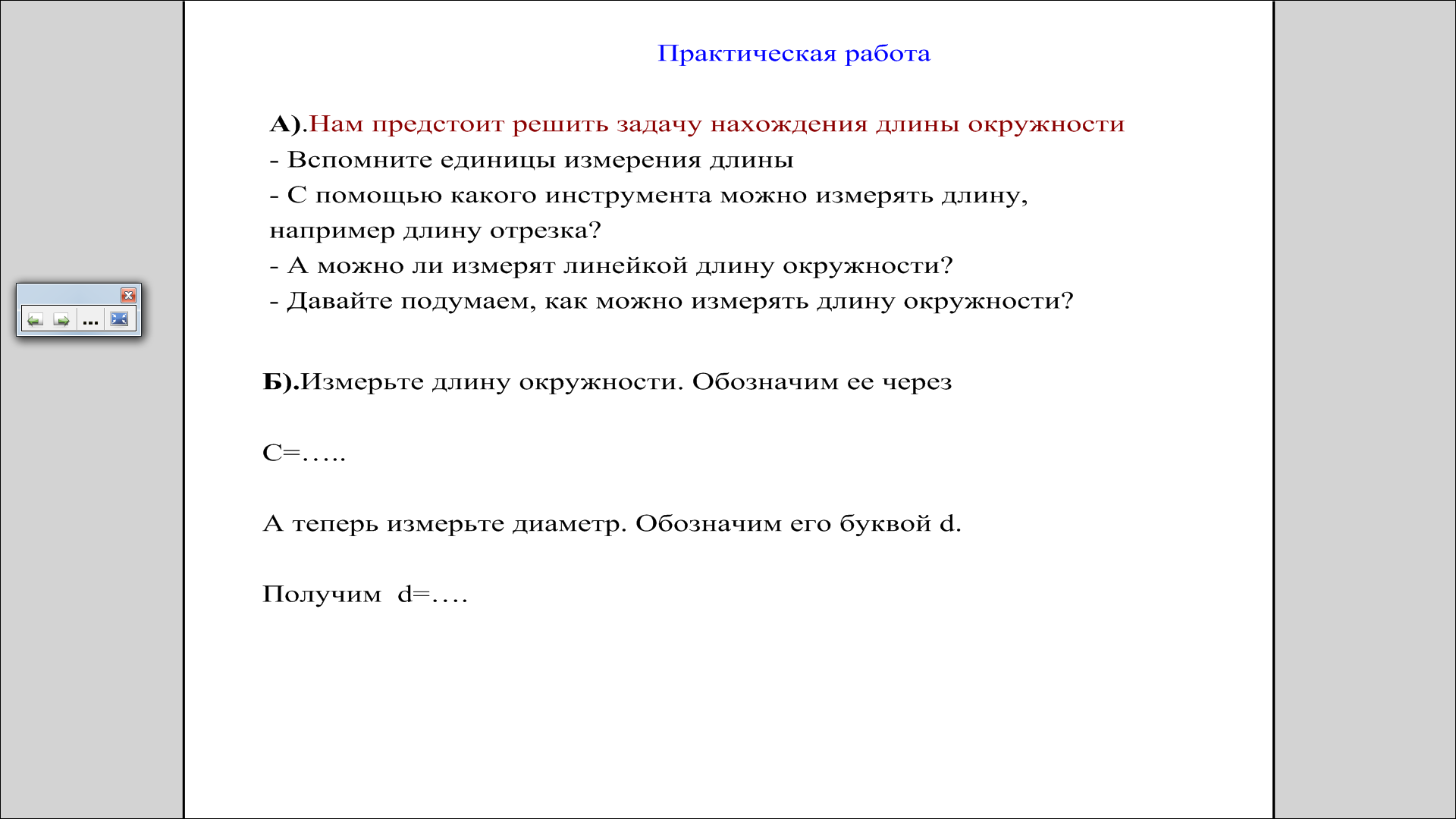 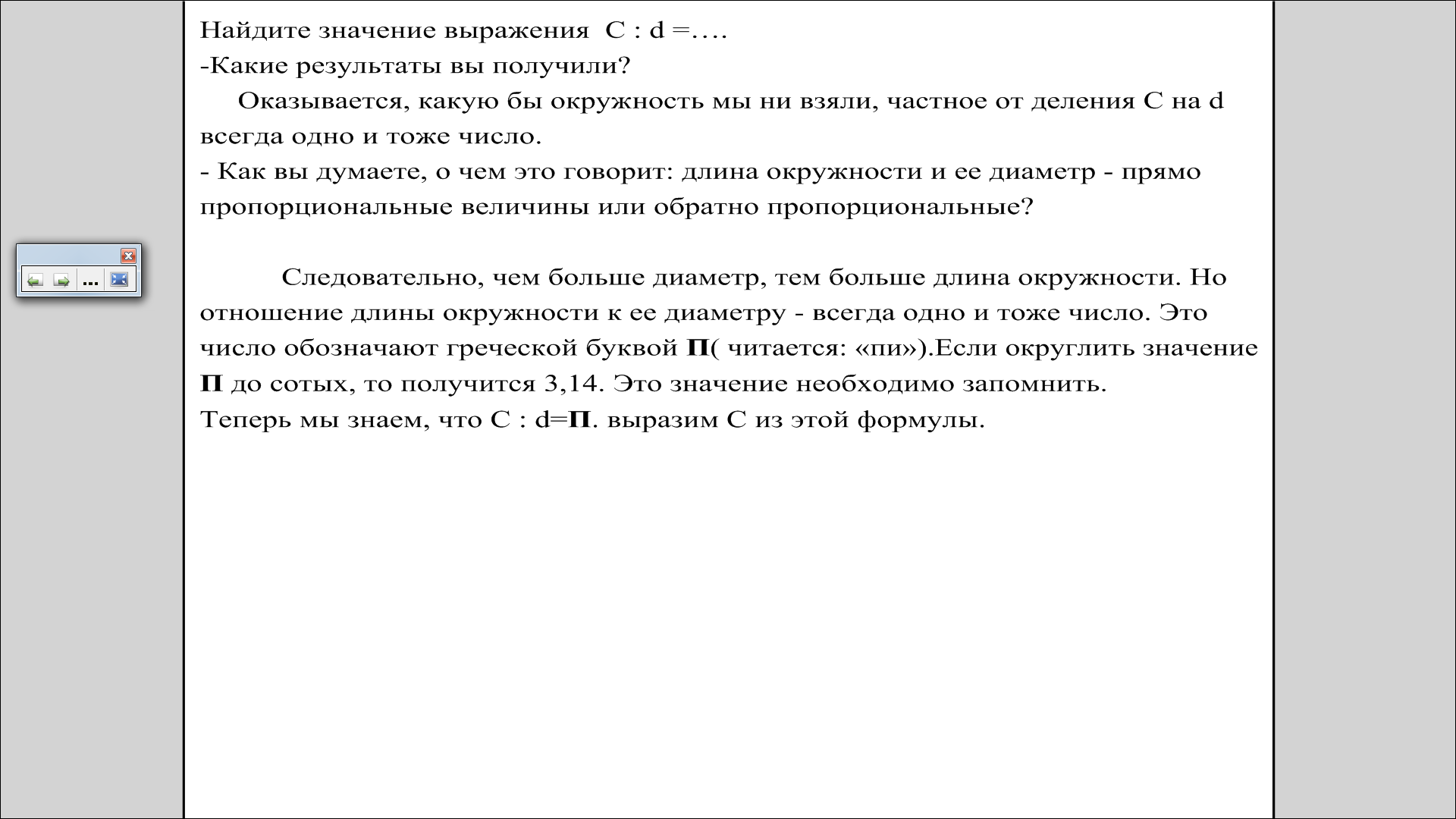 Приложение 2.Задание 1. Заполните пропуски в тексте.Окружность - это замкнутая линия, все точки которой равноудалены от _____________ .Отрезок соединяющий центр окружности с любой точки на окружности, называется ____________.Диаметр – это отрезок,  проходящий через ___________ окружности и соединяющий ___________________ лежащей на окружности.Диаметр в два раза больше ______________ .Задание 2. Найдите длину окружности, если ее радиус равен  ( π=3,14). Задание 3. Найдите длину окружности, если ее диаметр равен  ( π=3,14).Задания актуализации знаний. Приложение 1Задания актуализации знаний. Приложение 1Задания актуализации знаний. Приложение 1Задания актуализации знаний. Приложение 1Задания актуализации знаний. Приложение 1ЗаданияЗаданияПрогнозируемый результатВопросы (задания) эвристической беседыРеальный результат1Определение темы урокаПосле выполнения заданий обучающиеся скажут тему урока: «Окружность. Длина окружности»- Отгадав загадку можно узнать первое слово темы урока.- Округлите число 3,1415926До единиц; до десятых; до сотых; до тысячных; до десятитысячныхРеальный результат группировки полностью соответствует прогнозируемому результату.Затруднение возникли, когда вспоминали правило округления десятичных чисел2Группировка признаков понятия: окружность, радиус, диаметрОкружность – это замкнутая линия, все точки которой равноудалены от центра.Точка О называется центром.Радиус – это отрезок соединяющий центр окружности с любой точки на окружности.Диаметр – это отрезок,  проходящий через центр окружности и соединяющий две точки лежащей на окружностиДиаметр в два раза больше радиусаВопросы:- Какая фигура называется окружностью? - Как называется точка О?- Что такое радиус? Как обозначается радиус?- Дайте определение диаметра. Как обозначается?- Как связаны радиус и диаметр окружности?Реальный результат группировки полностью соответствует прогнозируемому результату.Затруднения при уточнении, чем отличается окружность от круга.3Определение инструментов для измерения длину окружностиСантиметры, миллиметры, метры, километры и т.д.С помощью линейкиЕсли прокатить окружность по линейки, то можно узнать длину окружностиМожно использовать нитку, для того чтобы измерить длину окружностиВопросы: вспомните единицы измерения длины?- С помощью какого инструмента можно измерять длину, например, длину отрезка?- А можно ли измерять линейкой длину окружности?Задание: Как можно измерять длину окружности?Реальный результат группировки полностью соответствует прогнозируемому результату.ЗаданияПрогнозируемый результатВопросы (задания) эвристической беседыРеальный результат5Работа в малой группеИзмерив длину окружности и ее диаметр, группы пришли к одному результату. Обучающиеся нашли одно число (число π)Задание: измерить макет окружности нитью и приложив длину нити к линейки узнать длину окружности.Измерить диаметр своей окружностиНайти отношение длины окружности к ее диаметруРеальный результат группировки полностью соответствует прогнозируемому результату.Возникали трудности с округлением числаКритерий оценивания самостоятельной работыКритерий оценивания самостоятельной работыКоличество правильных заданийОтметка65543-430-22ФИ учащегося:ФИ учащегося:Удовлетворённость собственной учебной деятельностью (+; -)Понял или не понял учебный материал урока (+; -)